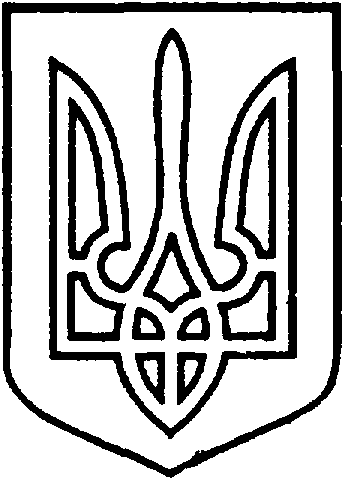 СЄВЄРОДОНЕЦЬКА МІСЬКАВІЙСЬКОВО-ЦИВІЛЬНА АДМІНІСТРАЦІЯСЄВЄРОДОНЕЦЬКОГО РАЙОНУ  ЛУГАНСЬКОЇ  ОБЛАСТІРОЗПОРЯДЖЕННЯкерівника Сєвєродонецької міської  військово-цивільної адміністрації06квітня2021  року                                                              № 349Про припинення контракту з директором комунального підприємства «Сєвєродонецьккомунсервис»АСТАПОВИМ Євгеном АнатолійовичемКеруючись Законом України «Про військово-цивільні адміністрації», Законом України «Про місцеве самоврядування в Україні», пунктом 1статті 36 Кодексу законів про працю України, пунктами2.4.3, 5.2.2Контракту про призначення директора комунального підприємства «Сєвєродонецьккомунсервис» від 01жовтня 2020 року, на підставі особистої заяви АСТАПОВА Є.А. від 06.04.2021 року,ПРИПИНИТИ06квітня 2021 року Контракт про призначення директора комунального підприємства «Сєвєродонецьккомунсервис», що укладений 01жовтня 2020 року та звільнити АСТАПОВА Євгена Анатолійовичаз посади директора комунального підприємства «Сєвєродонецьккомунсервис» 06 квітня 2021 року відповідно до пункту 1 статті 36 Кодексу законів про працю України (угода сторін).Виключити зі складу підписантів комунального підприємства «Сєвєродонецьккомунсервис»АСТАПОВА Євгена Анатолійовича у зв'язку з припиненням 06 квітня 2021 року Контракту про призначення директора комунального підприємства «Сєвєродонецьккомунсервис», що укладений 01 жовтня 2020 року,та звільненням АСТАПОВА Євгена Анатолійовича з посади директора комунального підприємства «Сєвєродонецьккомунсервис» 06 квітня 2021 року.КП «Сєвєродонецьккомунсервис» вжити заходи щодо звільнення АСТАПОВА Євгена Анатолійовича відповідно до чинного законодавства України.Дане розпорядження підлягає оприлюдненню.Контроль за виконанням цього розпорядження покладаю на першого заступника керівника Сєвєродонецької міської військово-цивільної адміністрації Сєвєродонецького району Луганської області Ігоря РОБОЧОГО.Керівник Сєвєродонецької міськоївійськово-цивільної адміністрації                              Олександр СТРЮК 